计划和预算委员会第二十二届会议2014年9月1日至5日，日内瓦WIPO现有建筑物安全与安保标准升级项目进展报告秘书处编拟导　言本文件旨在向计划和预算委员会(PBC)提供关于“WIPO现有建筑物安全与安保标准升级项目”的最新信息，涉及2013年9月在PBC第二十一届会议上提交上一份进展报告(WO/PBC/21/9)以来的期间。项目进展概述WIPO总部安全与安保标准升级项目分下列三个主要阶段实施：第一阶段–应用“风险管理原则”并制定有效减缓措施，侧重于评估各种所需的技术系统、基础设施兼容性以及内外部合作伙伴，上述元素要有利于按照本项目框架和已颁布的H-MOSS标准设计整体安全和安保概念；(完成)第二阶段–涉及拟定各项技术规格，其中包括给建筑企业和服务提供商的执行方案、发出服务招标书以及采购技术设备及其支持性通讯/互连系统；(2014年5月完成)第三阶段–涉及项目的施工、积极监测、最终完工并移交给WIPO。(正在实施)在本报告完成之时，已对本项目的技术项目施工措施和监测阶段进行了评估并作出了调整，如下表所示：计划按阶段实施的H-MOSS安保周边措施受到了新会议厅施工进度的影响。随着竣工日期的临近，出于施工目的出入现场仍是极为重要的。一般而言，安全/安保的加强往往留在最后完成，因为这些工作有赖于各种关键的基础设施业已到位。安保周边措施继续取得进展。2013年，AB楼、GBI楼和GBII楼周边车辆拦阻障碍基础设施工程以及PCT大楼的大部分安保周边工作(90%)已经完成。新门房(位于AB楼前)于2014年8月初开放，目前正在运行。新会议厅的周边安保基础设施将于2014年秋完工。报告所涉期间完成的目标如上一份PBC报告中所述，控制中心于2012年底单独安装了一个专用局域网(LAN)。这一关键的IT网络使若干技术系统于2013年末和2014年初连接到控制中心(闭路电视、出入控制、防侵入系统)。关键的安全/安保系统要独立于WIPO所有其他的IT网络运作，专用局域网对于确保这些系统的独立运作/可用性至关重要。计划到2014年9月，这些通讯、监控和探测系统的剩余部分将并入这一专用局域网。新门房的建设现已完成并正式移交给WIPO。门房使用的最新技术将使WIPO安全与安保协调处(SSCS)积极管理进入所有WIPO设施的行人和车辆。培训WIPO人员和合约制警卫使用这些高科技系统的工作已经完成(2014年7月)。诸多安全/安保监控和响应技术系统正在安装和检测。核定预算的使用要回顾的是，WIPO现有建筑物安全与安保标准升级项目是由WIPO和东道国共同出资的。东道国为项目共承担了500万瑞郎，用于各种外部安保措施，而WIPO核定了760万瑞郎的预算，用于内部安全和安保措施(文件A/46/10 Rev.)。项目和预算使用正接近尾声，在项目范围内规定的要素将在WIPO成员国授权的核定预算内完成。这一复杂的项目突显了学习到的与实施特定安全和安保技术以及本项目初始范围内没有阐明的新增专业技术支持要求相关的若干教训。项目终结报告将对此详细阐述。要回顾的是，根据文件WO/PBC/13/6(a)附件一所列的费用概算，成员国于2008年核准了7,600,000瑞郎的预算作为项目资金。还需回顾的是，对最初的概念不得不进行了一些修正(参见文件WO/PBC/18/6)。对于新门房来说，在施工范围和安保系统要求方面有必要进行了额外的修订。这样一来，需要对一些施工活动进行重新的优先排序和时间安排。截至2014年6月30日，总计12,400,208瑞郎的项目资金已支出或承付，如下表所示：提议决定段落措辞如下。计划和预算委员会注意到WIPO现有建筑物安全与安保标准升级项目进展报告(文件WO/PBC/22/13)。[文件完]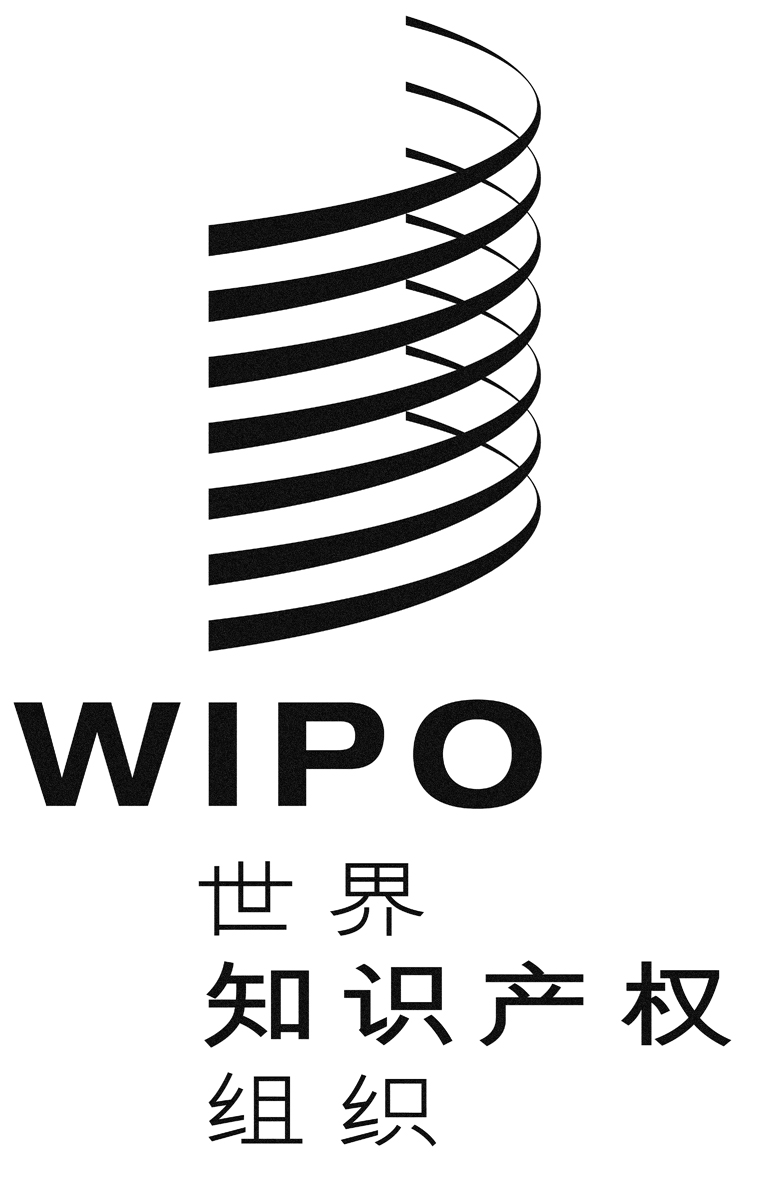 CWO/PBC/22/13WO/PBC/22/13WO/PBC/22/13原　文：英文原　文：英文原　文：英文日　期：2014年8月4日日　期：2014年8月4日日　期：2014年8月4日项目组成部分目前状况预期完成WIPO安保周边措施(FIPOI)第三阶段
正在进行，已完成85%2014年10月WIPO内部安保措施第三阶段
正在进行，已完成90%2014年9月数额(瑞郎)2008年12月成员国核定预算7,600,000东道国出资5,000,000可用预算共计12,600,000承付情况数额(瑞郎)WIPO承付额7,533,208东道国承付额4,867,000承付额共计12,400,208承付后余额数额(瑞郎)WIPO可用余额66,792东道国可用余额133,000可用余额共计199,792